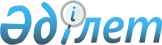 О дополнительном регламентировании порядка проведения собраний, митингов, 
шествий, пикетов и демонстраций в районе Шал акына Северо-Казахстанской области
					
			Утративший силу
			
			
		
					Решение маслихата района Шал акына Северо-Казахстанской области от 29 октября 2013 года N 22/3. Зарегистрировано Департаментом юстиции Северо-Казахстанской области 1 ноября 2013 года N 2394. Утратило силу решением маслихата района Шал акына Северо-Казахстанской области от 10 декабря 2013 года N 23/3

      Сноска. Утратило силу решением маслихата района Шал акына Северо-Казахстанской области от 10.12.2013 N 23/3      В соответствии со статьей 10 Закона Республики Казахстан от 17 марта 1995 года «О порядке организации и проведения мирных собраний, митингов, шествий, пикетов и демонстраций в Республике Казахстан», маслихат района Шал акына Северо-Казахстанской области РЕШИЛ:



      1. В целях дополнительного регламентирования порядка проведения собраний, митингов, шествий, пикетов и демонстраций определить места проведения собраний, митингов, шествий, пикетов и демонстраций в районе Шал акына Северо-Казахстанской области согласно приложению.



      2. Настоящее решение вводится в действие по истечении десяти календарных дней после дня его первого официального опубликования.      Председатель

      XХІІ сессии маслихата района

      Северо-Казахстанской области                     Д. Жаркинбаев      Секретарь

      маслихата района Шал акына

      Северо-Казахстанской области                     Н. Дятлов      «СОГЛАСОВАНО»

      Аким района Шал акына

      Северо-Казахстанской области                     М. Омаров

      29 октября 2013 года

Приложение

к решению маслихата района Шал акына

от 29 октября 2013 года

№ 22/3 Места проведения собраний, митингов, шествий

пикетов и демонстраций в районе Шал акына Северо-Казахстанской области
					© 2012. РГП на ПХВ «Институт законодательства и правовой информации Республики Казахстан» Министерства юстиции Республики Казахстан
				№Наименование

населенного пунктаМеста проведения собраний, митингов,

шествий, пикетов и демонстраций1город СергеевкаПлощадь Шал акынаАфанасьевский сельский округАфанасьевский сельский округАфанасьевский сельский округ2село АфанасьевкаТерритория около  магазина «Дуэт»3село ДвойникиТерритория около сельского клуба4село РясинкаТерритория около бывшего магазина5село КоргантасТерритория перед общежитием6село СадовкаТерритория около локальноговодоисточникаАютасский сельский округАютасский сельский округАютасский сельский округ7аул им.И.ИбраеваПлощадь около сельского Дома культуры8село КараталТерритория около магазина «Самрук»9село Акан-БаракТерритория около СТО ИП «Прусс»10село КоктерекТерритория около  памятника ПобедыГородецкий сельский округГородецкий сельский округГородецкий сельский округ11село ГородецкоеСпортивный стадион12село БаганатыТерритория около здания школы13село КоноваловкаТерритория около здания бывшего детского сада14аул ЖалтырТерритория около  локальноговодоисточника15аул МергенТерритория около  магазина «Ботагоз»Жанажолский сельский округЖанажолский сельский округЖанажолский сельский округ16село ЖанажолТерритория около магазина ИП «Хамзин »17село ЖанаталапТерритория около памятника участникам Великой Отечественной войны18село КенесТерритория около магазина «ИП Апенов»Кривощековский сельский округКривощековский сельский округКривощековский сельский округ19село КривощековоТерритория около сельского клуба20село АлкаагашТерритория около магазина ИП «Баяндина»21село РовноеТерритория около здания  Государственного лесного учреждения22село СоциалТерритория около магазина ИП «Каиржанов»Новопокровский сельский округНовопокровский сельский округНовопокровский сельский округ23село НовопокровкаТерритория около сельского клуба24село АксуТерритория около сельского клуба25село БелоглинкаТерритория около здания бывшей библиотеки26село ЖанасуТерритория около пункта раздачи воды27село ЕнбекТерритория около здания  бывшего магазинаПриишимский сельский округПриишимский сельский округПриишимский сельский округ28село ПовозочноеПлощадь около конторы ТОО «Агро Север»29село БерликТерритория около конторы ТОО «Берлик Астык»30село МинеевкаТерритория около здания бывшего магазинаСемипольский сельский округСемипольский сельский округСемипольский сельский округ31село СемиполкаТерритория около магазина «Рахмет»32село БалуанТерритория около локальноговодоисточника33село СтупинкаПлощадь около здания бывшего акимата34село АстаганТерритория около памятника участникам Великой Отечественной войныСухорабовский сельский округСухорабовский сельский округСухорабовский сельский округ35село СухорабовкаТерритория около столовой ТОО «ТНС- 2020»36село ОльгинкаТерритория около конторы  ТОО «ТНС-2020»37село НеждановкаТерритория около сельской библиотекиЮбилейный сельский округЮбилейный сельский округЮбилейный сельский округ38село КрещенкаТерритория около офиса ТОО «Степное-2020»39село БелоградовкаПлощадь в центра села40село КуприяновкаТерритория около библиотеки и  медицинского пункта41аул УзынжарПлощадь около памятника участникам Великой Отечественной войны42село ТельмановоПлощадь в центре села43село КуртайПлощадь в центре села